Notice of a Full Parish Council MeetingMembers of the public and press are invited to attend all Parish Council meetings.Dear Councillors,You are hereby summoned to attend the following meeting:Meeting:		Full Parish Council MeetingTime:			19:00hrsDate:			Monday 10th July 2023Venue:			Holford & District Village Hall, Holford. TA5 1SDThis meeting is to conduct normal business.Yours faithfully,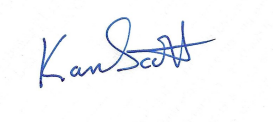 Karen ScottClerk to Holford Parish Council4th July 2023Notice of a Full Parish Council MeetingHave your say – Community issues / concerns.Duration and content at Chairman’s discretion.PARISH COUNCIL MEETING AGENDATo receive apologies for absence and approve the reasons given.Declarations of Interest and Requests for Dispensations.To approve and sign as a correct record of the minutes of the Annual Full Parish Council meeting held on 15th May 2023 and the Extraordinary Parish Council Meeting held on 26th June 2023.Update on outstanding actions not appearing on the agenda.To receive reports from:County Councillor – Cllr Hugh DaviesCounty Councillor – Cllr Rosemary WoodsTo receive report from Sue Edwards – Holford Parish Path Liaison Officer To Receive Chairs report – Cllr Emily HeckscherCouncillors – AllMC - SIDs – To compare quotes and agree which SIDs to purchase.MC - Restoration of fingerposts; Proposal to restore the fingerposts in Holford.  To agree to restore the finger posts.If item i. agreed, proceed to determining the restoration work required together with the costs involved.MC - Proposal to establish a PC working party to develop a road safety strategy for Holford Parish to take into account the survey carried out by Holford Community SpeedWatch. Summary attached.EH - propose asking the AONB to add the following works to their accessibility grant list:Drainage improvement work to the section of track beyond the two gates after Combe House Hotel, just before the clearing. This is an extremely heavily used bridleway and the area by the last gate becomes very thick with mud for about 6 months a year. New surface must be suitable for walkers, mountain bikes and horses.It's at no cost or extra work to the PC or councillors.EH - To agree the cost of printing of a further supply of Welcome Cards.  Currently £34.89 for 10 cards.Clerk Report and Finance matters - KS.Review budget spend to dateReport/approve income received and invoices paid since last meetingReview and agree invoices to be paid (including PWLB notification).Review and agree account balances – sign Bank statement.Correspondence – KS.Below Ground Solutions – EV charging station.Highway Stopping Up – Honeymead.Updates from Somerset Council (Clerk)Any other business for the next agenda.EC – Critical Incident Plan.Environmental Management including re-wilding the triangle.Reports from Coffee Morning and to determine the next steps, if any.Keeping Holford Residents informed (raised at coffee morning and in an email)Date of next meeting Full Parish Council Meeting 11th September 2023.  There will be a presentation from Ian Atkinson, Chief Officer, Citizen’s Advice, West Somerset about the services they offer.End of AgendaFollowing the convening of the council, there will be an opportunity for members of the public (who are not normally permitted to speak during the meeting except by special invitation of the chairman) to participate before the start of the business part of the meeting, by asking questions, raising concerns or making comments on matters affecting Holford.No decisions can be taken during this session, but the chairman may decide to refer any matters raised for further consideration at a later meeting.Please note: Councils cannot lawfully decide items of business that is not specified in the summons/agenda.Under the Openness of Local Government Bodies Regulations 2014, any members of the public are allowed to take photographs, film and audio record the proceedings and report on all public meetings (including on social media). No prior notification is needed but it would be helpful to let the office know of any plans to film or record so that any necessary arrangements can be made to provide reasonable facilities to report on meetings. This permission does not extend to private meetings or parts of meetings which are not open to the public. All recording and photography equipment should be taken away if a public meeting moves into a session which is not open to the public. If you are recording the meeting, you are asked to act in a reasonable manner and not disrupt the conduct of meetings for example by using intrusive lighting, flash photography or asking people to repeat statements for the benefit of the recording. You may not make an oral commentary during the meeting. The Chairman has the power to control public recording and/or reporting so it does not disrupt the meeting. Recording must be clearly visible to anyone at the meeting.